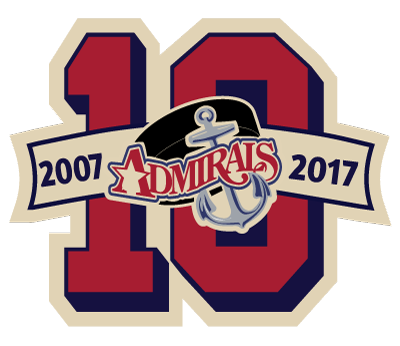 Admirals Picture DaysTeam Schedule 2017-2018US 8 SelectsTuesday    11/14/17    4:30 PM10U NIHL AA PowersTuesday    11/14/17    5:30 PM10U NIHL A1 RackTuesday    11/14/17    5:30 PM10U NWHL Red TomasekThursday    11/16/17    5:20 PM12U NIHL AA MoravickTuesday    11/14/17    7:00 PM12U NIHL A1 IsliebTuesday    11/14/17    7:00 PM12U NIHL A2 GalvinTuesday    11/14/17    6:20 PM12U NIHL A3 CebulskiTuesday    11/14/17    6:20 PM12U NWHL Red MatkerTBD 12U NWHL White GonzalezTBD 14U NIHL AA BentonTuesday    11/14/17    7:40 PM14U NIHL A1 RohdeTuesday    11/14/17    7:40 PM14U NIHL A2 McLaughlinTuesday    11/14/17    8:20 PM14U NWHL Red AugustynTBD 14U NWHL White NemecTBD Girls U10 BroganThursday    11/16/17    5:20 PMGirls U14 WebbThursday    11/16/17    6:30 PMGirls U16 SchonerThursday    11/16/17    6:30 PMGirls U19 SchonerThursday    11/16/17    6:30 PM